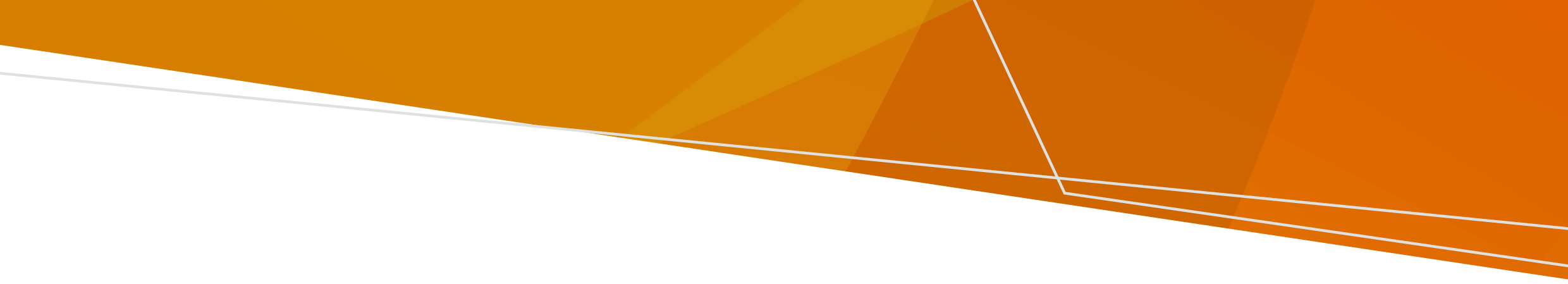 Potrebbe volerci un po' di tempo per riattivare la corrente elettrica dopo un'alluvione. Segui i consigli elencati di seguito su cosa puoi fare in caso di interruzioni di corrente.Suggerimenti per mantenere il cibo al sicuroLa mancanza di corrente può avere un impatto sugli alimenti. Ricorda di:spostare il cibo dal frigorifero al congelatore; mantenere il cibo alla temperatura più bassa possibile posizionando delle buste di ghiaccio o una coperta isolante sopra le confezioni di cibo; se il cibo risulta ancora freddo al tatto (temperatura inferiore a 5 °C), può essere consumato senza pericoli;se il cibo non risulta più freddo al tatto, può essere conservato e consumato entro massimo quattro ore, dopodiché deve essere gettato via o cucinato e mangiato;consumare i pasti caldi entro quattro ore, oppure gettarli via;se il cibo congelato è ancora solido quando viene riattivata la corrente, può essere nuovamente surgelato. Suggerimenti per l'uso di un generatore di correnteI generatori sono comunemente utilizzati quando manca la corrente. Segui questi consigli prima di usarne uno: assicurati che i generatori a benzina o diesel siano utilizzati in ambienti ben ventilati, in quanto altrimenti possono causare intossicazione da monossido di carbonio e provocare grave malessere;non usare generatori per esterni o portatili dentro casa, in quanto possono causare intossicazione da monossido di carbonio, scosse elettriche o incendi;installa generatori permanenti, in quanto sono più adatti a fornire un'alimentazione elettrica di riserva; riponi il generatore in un luogo asciutto. Dovresti conservare la benzina in una zona esterna e protetta;asciugati le mani prima di toccare il generatore;controlla che i cavi o gli altri impianti elettrici non siano danneggiati, prima di accendere il generatore;spegni il generatore e lascialo raffreddare prima di rifornirlo di carburante. La benzina versata su parti calde del motore può causare incendi;collega gli apparecchi al generatore usando una prolunga resistente; non provare a fornire corrente all'impianto elettrico domestico attaccando il generatore ad una presa elettrica da parete. AssistenzaPer informazioni su come utilizzare il gas o l'elettricità in modo sicuro, contatta Energy Safe Victoria al numero 9203 9700, oppure visita il sito www.esv.vic.gov.au Per segnalare una perdita di gas, chiama l'132 771.Per ricevere questa pubblicazione in un formato accessibile, invia un e-mail all'indirizzo pph.communications@health.vic.gov.au Interruzioni di corrente dopo un'alluvioneInformazioni sulla mancanza di corrente dopo un'alluvioneItalian | ItalianoOFFICIAL